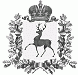 АДМИНИСТРАЦИЯ ШАРАНГСКОГО МУНИЦИПАЛЬНОГО РАЙОНАНИЖЕГОРОДСКОЙ ОБЛАСТИПОСТАНОВЛЕНИЕот 16.02.2021	N 90О внесении изменений в постановление администрации Шарангского муниципального района от 23.12.2016 № 739 «О межведомственной санитарно-противоэпидемиологической комиссии при Администрации Шарангского муниципального района»В связи с кадровыми изменениями, в соответствии с Уставом Шарангского муниципального района Нижегородской области, администрация Шарангского муниципального района п о с т а н о в л я е т:1. Внести изменения в постановление администрации Шарангского муниципального района от 23.12.2016 № 739 «О межведомственной санитарно-противоэпидемиологической комиссии при Администрации Шарангского муниципального района» (далее – Комиссия): 1. Вывести из состава Комиссии Ожиганова Д.О., Чертищева А.П.; 2. Ввести в состав Комиссии:- Медведеву Аллу Вячеславовну – заместителя главы администрации Шарангского муниципального района;- Тараканова Олега Михайловича – директора МУП «ЖКХ».3. Возложить обязанности председателя Комиссии на Медведеву А.В.Глава местного самоуправления 	Д.О. Ожиганов